РІЧНИЙ ПЛАН РОБОТИ з виховної роботина 2021/2022 н.р.Проблема школи:«Розвиток професійної компетентності та педагогічної майстерності педагогів як основа моделювання інноваційного освітнього простору.»Проблема, над якою працює заступник директораз навчально-виховної роботи:«Освітні стратегії соціалізації особистості громадянського суспільства»

Проблемне питання  методичного об’єднаннякласних керівників «Професійне зростання педагога через формування інноваційного освітнього простору»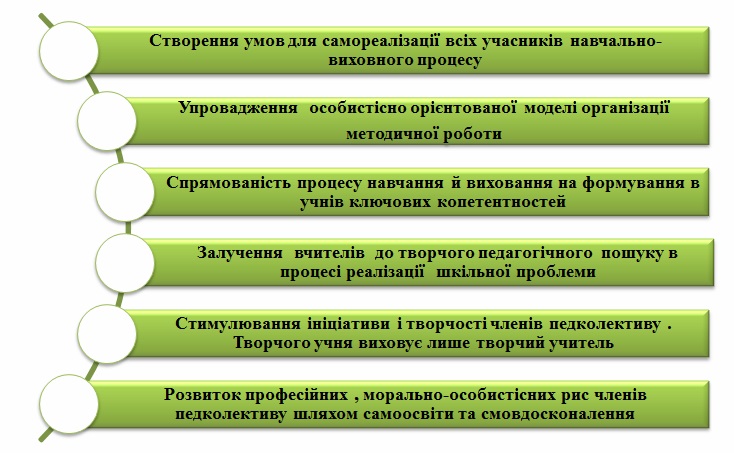 Особливості розвитку сучасного українського суспільства зумовлює необхідність докорінного переосмислення освітньої парадигми, актуалізації змісту, технологій ставлення до особистості  учня як суб’єкта і проектувальника життя, створення проектножиттєвого простору, спрямованого на розвиток і саморозвиток компетентної, конкурентоспроможної особистості, яка вміє творчо розв’язувати проблеми, прагне змінити на краще своє життя й життя своєї країни. Школа має захистити й підтримати дитину, виробити в неї життєздатність, озброїти механізмами і технологіями розробки життєвих стратегій, життєвих проектів.   Сьогодні головним виміром якості функціонування освітньої системи має бути здатність молодого покоління повноцінно жити й активно діяти у новому світі, постійно самовдосконалюватись, адекватно реагувати на зміни, які відбуваються у суспільстві.   Напрямами державної політики в освітній галузі  стали принципи  гуманістичної  педагогіки, сформульовані  у Законах України «Про освіту», «Про загальну середню освіту», «Про дошкільну освіту», «Про позашкільну освіту», «Про професійно-технічну  освіту». Національній доктрині розвитку освіти, Конвенції ООН про права дитини. Закладена в них методологія виховання, надає пріоритет розвиненій особистості, її життєвому й  професійному самовизначенню,  самореалізації, життєтворчості у відповідності з   національними цінностями та в контексті ідеї  інтеграції  Української держави у європейський простір.     Щоб мати можливість знайти своє  місце в житті, учень сучасної школи повинен володіти певними якостями:гнучко адаптуватися у мінливих життєвих ситуаціях;самостійно та критично мислити;уміти бачити та формувати проблему (в особистому та    професійному плані), знаходити шляхи раціонального  її  вирішення;усвідомлювати, де і яким чином здобуті знання можуть  бути  використані в оточуючій його дійсності;бути здатним генерувати нові ідеї, творчо мислити;грамотно працювати з інформацією (вміти збирати потрібні факти, аналізувати їх, висувати гіпотези вирішення проблем, робити необхідні узагальнення, зіставлення з аналогічними  або альтернативними варіантами розв’язання, встановлювати статистичні закономірності, робити аргументовані висновки, використовувати  їх для вирішення нових  проблем);бути комунікабельним, контактним у різних соціальних групах, уміти працювати в колективі, у різних галузях, різних ситуаціях, легко запобігати та вміти виходити з будь-яких конфліктних ситуацій;вміти самостійно працювати над розвитком особистої моральності, інтелекту, культурного рівня.   Таким чином, головний стратегічний напрям розвитку школи лежить в площині вирішення проблем розвитку особистості учня та вчителя, технологізації цього процесу.МЕТА  ШКОЛИ  спрямована на оволодіння кожною молодою людиною ключовими компетенціями як важливим результатом якості навчально-виховного процесу.Метою школи також є створення організаційних, методичних, кадрових, ресурсних та інших умов технологізації навчально-виховного процесу.Завдання:створення педагогічних умов для творчого розвитку особистості учнів, оволодіння ними ключовими компетенціями;технологізація навчально-виховного процесу;гуманізація та демократизація навчально-виховного процесу;диференціація та індивідуалізація навчально-виховного процесу;спрямованість здійснення моніторінгу на різних рівнях організації та управління навчально- виховним процесом;системний підхід в управлінні школою;розвиток професіоналізму педагогів.формування особистості – патріота України;виховання особистості демократичного  світогляду й культури, яка не порушує прав і свобод людини;забезпечення умов для самореалізації особистості відповідно до її здібностей;формування в учнів свідомого ставлення до свого здоров’я та здоров’я інших громадян як найвищої соціальної цінності, формування здорового способу життя;розвиток творчих здібностей, підтримка обдарованих учнів.Виконання основних завданьздійснюється за такими напрямками:Національно-патріотичне і громадянське вихованняМорально-духовне і гуманістичне вихованняПравове, превентивне виховання і формування здорового способу життяЦіннісне ставлення до себеЦіннісне ставлення до сім'ї, родини, людейЦіннісне ставлення особистості до суспільства і державиЦіннісне ставлення до праціЦіннісне ставлення до природиЦіннісне ставлення до культури і мистецтваОсновні  завдання освітнього процесу:Забезпечити доступність до якісної освіти усіх дітей школи, сприяти збереженню мережі та контингенту учнів школи. З цією метою підвищувати іміджеві характеристики школи щодо надання якісних освітніх послуг.Продовжити роботу по формуванню в учнів навичок здорового способу життя. Створити умови для оздоровлення та відпочинку дітей пільгового контингенту в пришкільному оздоровчому таборі з денним перебуванням. Організувати роботу  мовного табору школи.Забезпечити соціальний захист учнів  школи.Підвищити ефективність роботи з попередження дитячого травматизму як під час навчально-виховного  процесу так і поза межами школи.Посилити спрямованість виховної роботи на формування в дітей та молоді любові до Батьківщини, громадянських якостей.Популяризувати культурне розмаїття, історичну спадщину країни, рідного краю; формувати історичну пам’ять підростаючого покоління, забезпечити духовну єдність поколінь.Сприяти формуванню духовно-моральних взаємин між усіма учасниками навчально-виховного процесу, толерантного ставлення до представників інших народів, культур і  традицій, до однолітків, батьків, інших людей; вихованню пошани та любові до культурного спадку свого народу та мистецтва, культивуванню кращих рис української ментальності: працелюбності, свободи, справедливості, доброти, чесності, відповідального ставлення до природи.Активізувати застосування сучасних форм і методів правової та превентивної освіти, формування здорового способу життя, фізичного розвитку і культури, спрямованих на формування сталої відповідальної поведінки, імунітету до негативних впливів соціального оточення.ОРГАНІЗАЦІЙНА  РОБОТАПРЕВЕНТИВНЕ ВИХОВАННЯПРАВОВА  ОСВІТАРОБОТА  З БАТЬКАМИ


ОРГАНІЗАЦІЙНО-МЕТОДИЧНА  РОБОТА  З  КЛАСНИМИ КЕРІВНИКАМИУПРАВЛІННЯ  ВИХОВНОЮ РОБОТОЮ,КОНТРОЛЬТА ЇЇ МЕТОДИЧНЕ  ЗАБЕЗПЕЧЕННЯ№п/пЗміст роботиДатаКласВиконавціПримітка1Зробити аналіз соціального стану учнівського колективу.До 15.09.21 р5-9Класні керівники2Організувати чергування по школі вчителів та учнівДо 15.09.21р5-9ЗДНВР3Залучати учнів до спортивних секцій: волейболу, футболу, баскетболу.До 15.09.21 р5-9Вч.фізкультури4Розподілити доручення між членами учнівського самоврядування класних колективів.До 15.09.21р.5-9Класнікерівники5Провести  організаційне засідання членів шкільного учнівського самоврядування.До 19.09.21 р.5-9ЗДНВР6Сформувати склад ради з профілаки правопорушень середучнівської молоді.До 08.09.21р.ЗДНВР7Організувати роботу гуртків, секцій, дитячих об’єднань за інтересами. Спланувати їх роботу.До 15.09.21 р.1-9ЗДРВКерівники гуртків8Налагодити в класах роботу санпостів.До 12.09.21 р.5-9Класні керівники9Продовжити роботу  методичногооб’єднання класних керівників. Спланувати  роботу МО.До 19.09.21 р.5-9ЗДВР10Залучати батьків, громадськість, працівників правоохоронних органів до роботи з дітьми.Протягом рокуЗДВР11Класним керівникам спільно з учнівським парламентом тримати в полізору учнів схильних до правопорушень, залучити їх до позакласної та позашкільної роботи.Протягом рокуЗДВР, класні керівники, члени учнівського самоврядування12Класним керівникам спільно зі шкільним парламентом вести щоденний облік відвідування учнями школи, виясняти причини неявки до школи; вживати по переджувальні заходи, заслуховувати учнів на засіданнях шкільного парламенту.Протягом рокуКласні керівники, актив школи13Взяти на облік дітей сиріт, дітей, що залишилися без батьківського піклування; дітей чорнобильців, дітей з багатодітних та малозабезпечених сімей.До 12.09.215-9ЗДВР,класні керівники14Провести у школі загальношкільну батьківську конференцію, прозвітуватись перед батьками.Вересень 2021 р.Адміністрація школи, класні керівники15Щопонеділка  проводити робочі лінійки, на яких підводити підсумки тижня, тематичні лінійкиПротягом року5 - 9ЗДНВР16Розробити та провести конкурс на "Кращий клас-2021-2022р."Протягом року5-9ЗДНВР17Залучати учнів до участі у предметних тижнях.Протягом року5-9ЗДНВР, класні керівники18Розробити плани роботи на канікули /додаються/До 22.09.21 р5-9кл.кер.,кер.гуртків19Враховуючи основні орієнтири виховання та Концепцію національно-патріотичного виховання провести в школі такітижні:Тиждень безпеки руху;Тиждень правових знань;Тиждень толерантності;Тиждень безпеки життєдіяльностіПротягом року5-9ЗДНВР, кл.керівники,кер. гуртків.20Контроль за проведенням акції „Милосердя”.Підготовка до проведення педагогічної ради з проблем виховання.До 20.10.21 рЗДНВР21Відвідування та аналіз позакласних заходів.Протягом рокуЗДНВР22Підготовка до проведення свята Дня Збройних Сил України.Складання плану виховної роботи школи на зимові канікули.До 03.12.21 рЗДНВР кл.керівники.23Аналіз підсумків виховної роботи .До 25.05.22 рЗДНВР№п/пЗміст роботиДатаКласВиконавці Примітка1.Роботу всього педагогічного колективу спрямувати на роз’яснення учням КонституціїУкраїни, інших законів України.Постійно5-9 Педколектив2.Затвердити на новий навчальний рік Раду профілактики правопорушень, у разі необхідності поновити її склад і поставити на облік учнів, які потребують посиленого контролю.До 12.09.21р.ЗДНВР3.Переглянути списки учнів, схильних до правопорушень.До 12.09.21рЗДНВР,класні керівники4.Періодично заслуховувати на нараді за участю директора звіти класних керівників про правову освіту учнів.Протягом рокуАдміністрація школи5.Провести виховні години згідно  виховного плану школи та планів класних керівниківПротягом року5-9 кл.Класні керівники5-11кл.6.Конкурс учнівських проектів серед старшокласників «Звитяжна Україна»листопад 2021р.8-9 клКласні керівники уч. самовряд.7.Проводити обговорення телепередач, статей з періодичних видань на правову тематику.Постійно7-9 кл.Класні керівники7-9 кл.8.Конкурс малюнків "Мої права та обов'язки".Жовтень 2021р.5-8Вч. образ. мист.,класні керівники9.Зустріч з працівниками правоохоронних органів.Листопад2021р.5-9 кл.ЗДНВР10.Проводити Дні профілактики правопорушень.Протягом року5-9ЗДНВР11.Агітбригада «Ми –  за здоровий спосіб життя».Лютий 2022 р.9 кл.кл.керівн.№п/пЗміст роботиДатаКласВиконавці Примітка1.Обрати батьківські комітети  в класах, делегувати представників від класів до Ради школи.Вересень2021р.5-9Класні керівники2.Двічі на семестр проводити батьківські збори(всеобуч.За планом кл. кер.5-9Класні керівники3.Зміцнювати зв’язки вчителів-предметників з батьками, викликати на співбесіди батьків учнів, які не встигають у навчанні, з метою надання їм методичної консультації щодо допомоги учням у навчанні вдома.Протягом рокуза потребою5-9Класні керівники,адміністрація школи4.Тримати під постійним контролем неблагополучні сім’ї, підтримувати зв’язок з родинами, де виховуються учні, схильні до правопорушень.Протягом року5-9Класні керівники, адміністрація, члени Ради профілакт.правопорушень5.Підготувати концерт художньої самодіяльності для батьків.Травень2022 р.5-9Кер. гуртків6.Налагодити роботу всеобучу батьківПротягом року5-9ЗДНВР, класні керівники7.Свято  матері.Травень2022 р.5-9ЗДНВР,кл.кер.8.Поновити стенд «Для Вас, батьки»До 12.09.21р.ЗДНВР,бібліотекар9.Спортивні змагання «Патріоти сьогодення»Травень,2022 р.5-9Вчит. фізк., кл.кер.10.Задіяти батьків  позакласної роботиПротягом року5-9ЗДНВР, класні кер., кер. гуртків№п/пЗмістроботиДатаКласВиконавці ПриміткаПримітка1.Продовжити роботу методичного об’єднання класних керівників 1-9 класів.Спланувати роботу.До 10.09.21 рЗДНВР2.Надатидопомогукласнимкерівникам в підготовці до проведенняпершого уроку(за довільним вибором вчителя)До 30.08.2021 р.ЗДНВРЗДНВР4.Творча майстерня "Активністькласногокерівника".Січень2022рЗДНВРЗДНВР5.Провести тижні классного керівника:5-6-х 7-8-х  9 класівЛистопадГруденьЛютийЗДНВР, кл.керівники5-9 класівЗДНВР, кл.керівники5-9 класів6.Забезпечення педагогів школи інформацією: "Передовий досвіт освітніх інновацій"Протягом рокуЗДНВРБібліотекарЗДНВРБібліотекар7.Оформити збірку "На допомогу классному керівнику"Вересень2021 р.ЗДНВРЗДНВР№п/пЗмістроботиДатаКласВиконавці Примітка1.З  метою навчання класних керівників розпочати роботу психолого-педагогічногосемінару.Протягом рокуЗДНВР2.Підготувати педраду на тему :«Створення гуманістичного освітнього середовища закладу як чинник успішної соціалізації учнів»листопад,2021 р.ЗДНВР3.Видати накази:-про попередження дитячого травматизму;-про  організацію позакласної роботи в школі;-про  організацію роботи з  профілактики правопорушень серед учнівської молоді;- про стан відвідування  учнями школи;-про організацію та проведення Новорічних та Різдвяних свят;- про стан роботи з учнями, схильними до правопорушень;-про організацію та  діяльність  шкільного   оздоровчого табору;-про організацію і проведення свята останнього дзвоника;- про попередження дитячого травматизму та нещасних випадків з дітьми  під час літніх канікул;-про організацію і проведення випускної лінійки ;Вересень,2021Вересень,2021Вересень,2021Листопад,2021Грудень,2021Березень,2022Квітень,2022Травень,2022
Травень,2022ЗДНВР4.Систематично проводити оперативні наради класних керівників з питань виховної роботи.Раз в  місяцьЗДНВР5.Надавати індивідуальні консультації класним керівникам, керівникам гуртків, дитячих об’єднань з питань змісту, форм  і  методів роботи  з  учнями /по потребі/.СистематичоЗДНВР